تجهیزات آزمایشگاه تخصصی مهندسی شیمیردیفعنوانعکس1دستگاه تولید آب دیونیزه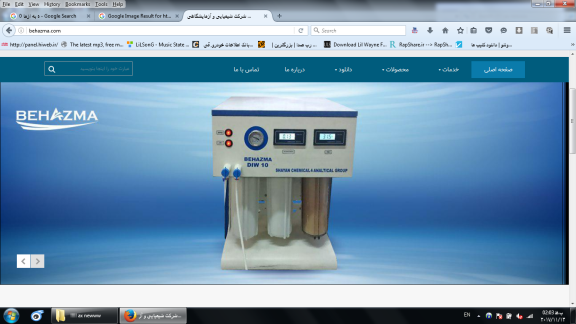 2همزن مکانیکی جهت اختلاط مواد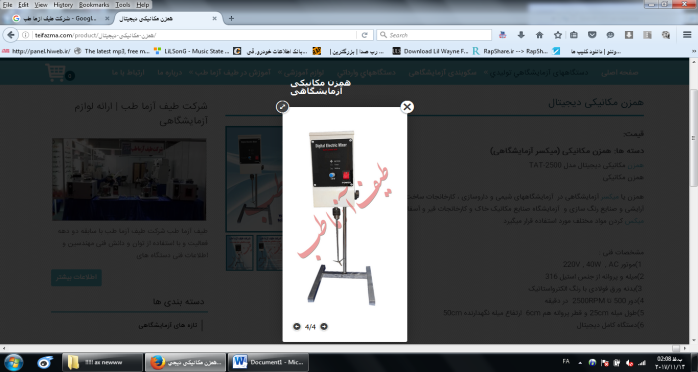 3شیکر روتاری جهت اختلاط و انحلال مواد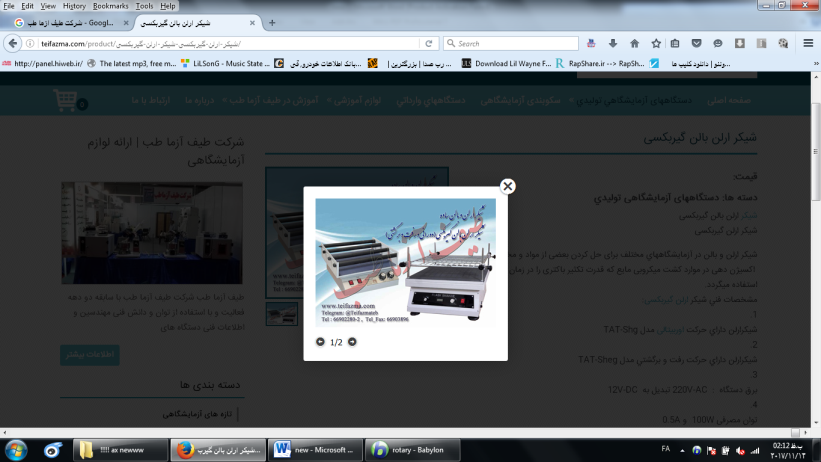 4آلتراسونیک هموژنایزر جهت تولید امواج آلتراسونیک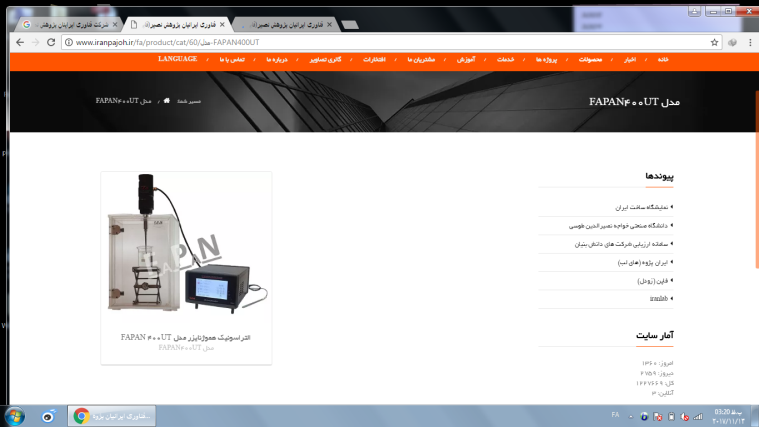 5بن ماری سرولوژی جهت گرمایش تدریجی و یکنواخت محلول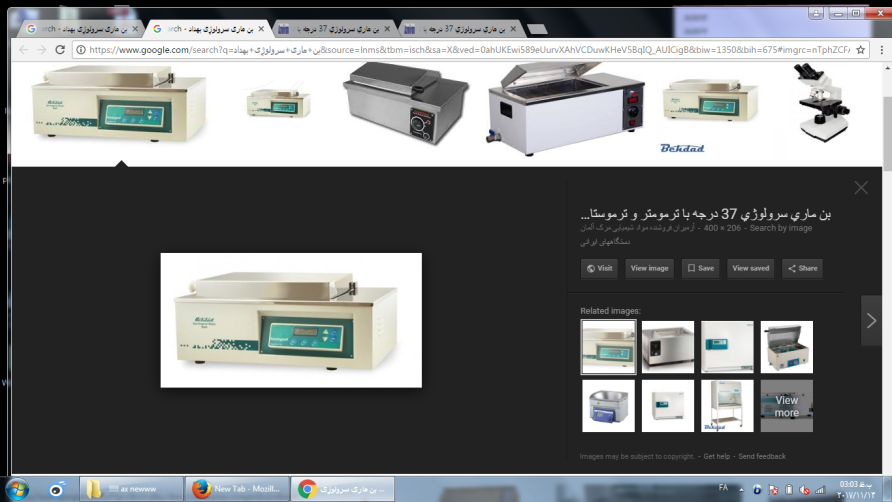 6تبخیرکننده روتاری جهت تبخیر موثر حلال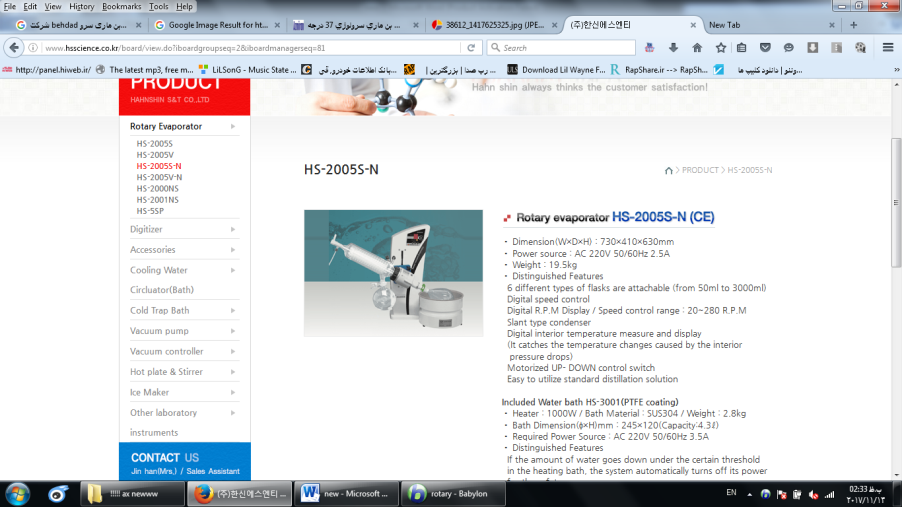 7آون خلا جهت خالصسازی و تبخیر تحت شرایط خلا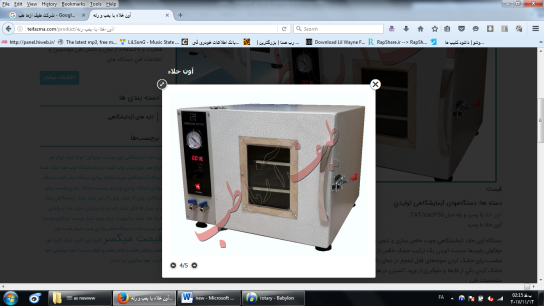 8آون آزمایشگاهی جهت گرمایش یکنواخت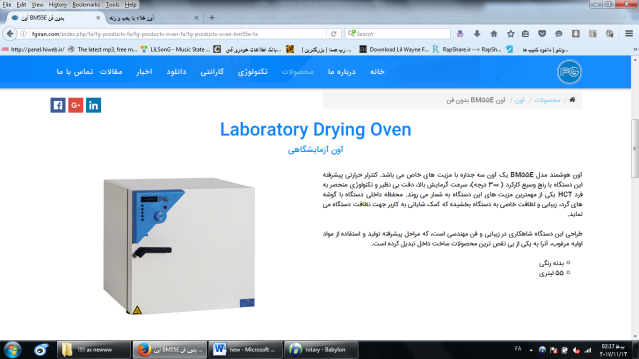 9پمپ پریستالتیک جهت انتقال مایعات با دقت بالا و دبی یکسان در زمان طولانی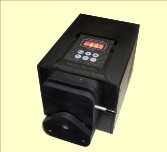 10طیف سنج آرایه ای جهت ثبت طیف با کاربردهای سینتیکی، کاتالیستی و بیولوژیکی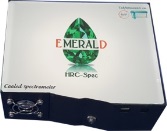 11دستگاه اسپکتروفتومتر دو پرتوئی UV/VIS جهت طیف گیری در ناحیه فرابنفش- مرئی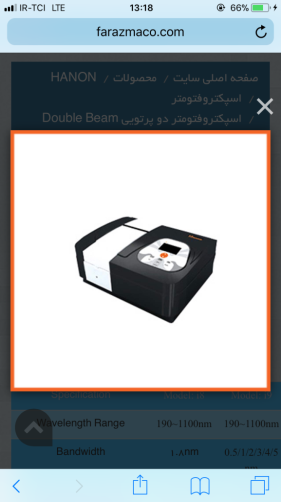 12مولتی متر دیجیتال جهت اندازه گیری ولتاژ، آمپراژ و ... همراه با قابلیت ثبت داده ها با زمان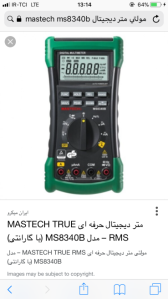 13سامانه غشایی جهت انجام آزمایشات سیستم های غشا و جداسازی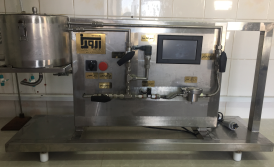 14دستگاه الکتروریسی جهت تولید نانو الیاف به روش الکتروریسی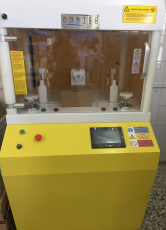 